Wisconsin Student Government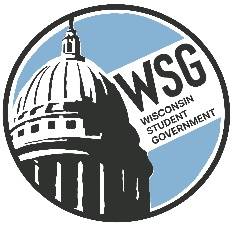 Wisconsin Technical College Advocacy GroupEstablished 1972www.wsgtech.comWSG Officer Responsibilities – Elected PositionsPresident:Preside over all Board of Governors meetings. Represent WSG as the official spokesperson at WTCS Board meetings. Represent WSG as official spokesperson at outside functions. Appoint all committees and committee chairs which are approved by the Board of Governors by simple majority vote. Vice President: Fill the role of the President in the President’s absence.Assume the position of President in the event of the President vacating their office.Serve as ex-officio member of all committees.Post meeting information along with WSG related notices on social media platforms in the event the PR Representative is unable. Attend state-wide meetings in place of the President, as arranged. Administrative Financial Officer (AFO):Serve as the Administrative Financial Officer in support of the Resource Director.Review the checking account and bank accounting records with the Resource Director at each Board of Governor’s meeting. Step in for President or Vice President, as requested.Attend state-wide meetings in place of the President, as arranged.Take the minutes at WSG meetings. Disburse the minutes within two weeks to the Resource Director. Parliamentarian:Ensure the smooth, courteous conducting of business at WSG meetings in line with the Bylaws, WSG Policies and Procedures and in spirit of parliamentary procedure. Advise the members on relevant rules and procedures as the Parliamentarian deems appropriate, or when asked for such information by a member or Officer. Track legislation that affects the Technical Colleges and advise WSG on such matters.Attend state-wide meetings in place of the President, as arranged.Public Relations RepresentativePromotes and provides newsfeed for WSG on all social media platforms in a professional manner.Reviews and responds to inquiries about WSG from the website.Creates promotional materials as requested for WSG.Works with the Resource Director to promote WSG.Attends state-wide meetings in place of the President, as arranged. 